YALOVA ÜNİVERSİTESİTEKNOLOJİ VE İNOVASYON TOPLULUĞU&YALOVA ÜNİVERSİTESİ MÜHENDİSLİK FAKÜLTESİ&YALOVA ÜNİVERSİTESİ KARİYER OFİSİ KOORDİNATÖRLÜĞÜ2.  GELENEKSEL KARİYER ZİRVESİ26 KASIM 2019RAİF DİNÇKÖK KÜLTÜR MERKEZİ“Liseliler üniversitelilerle, üniversiteliler iş dünyası ile buluşuyor!” 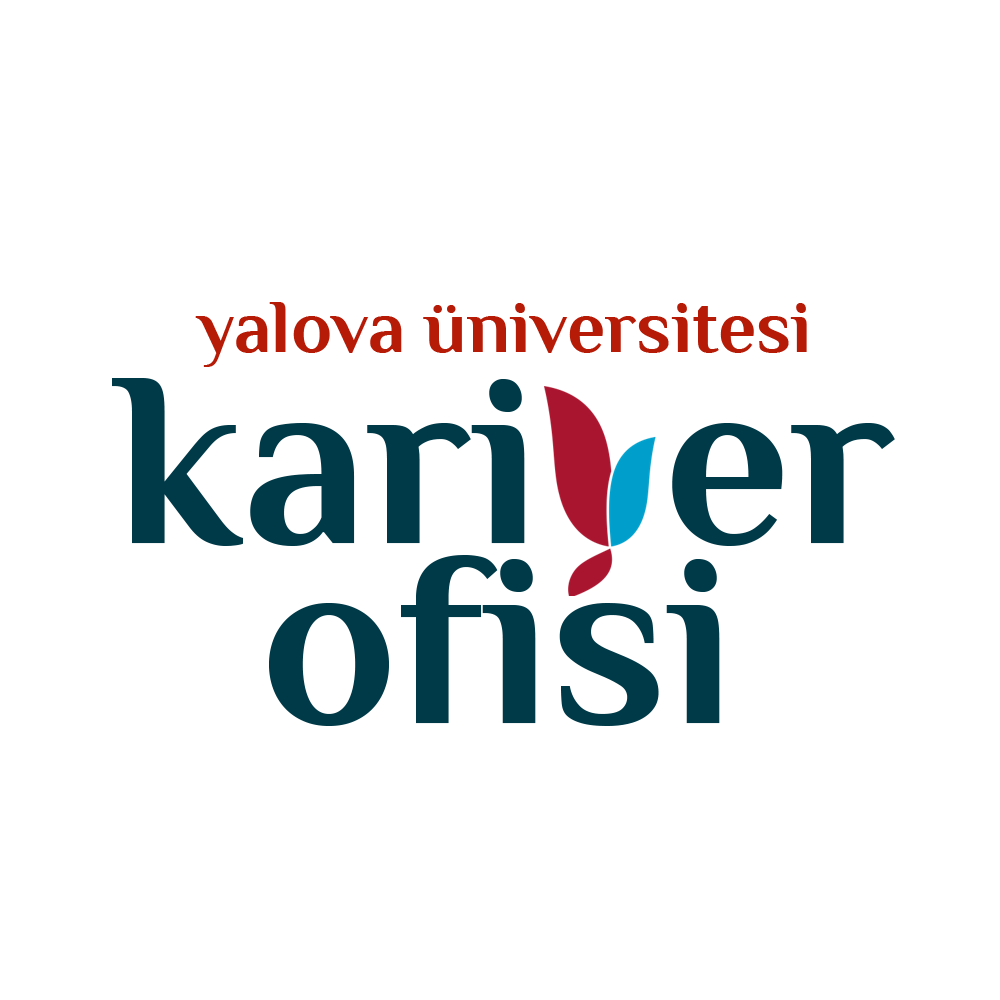 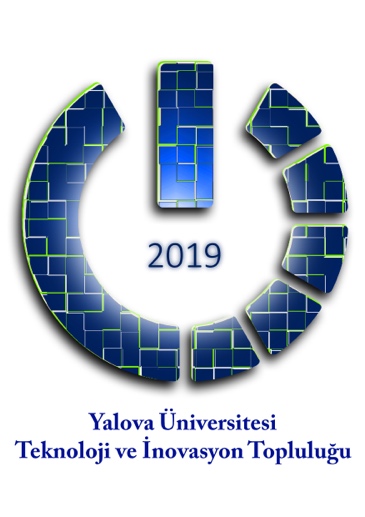 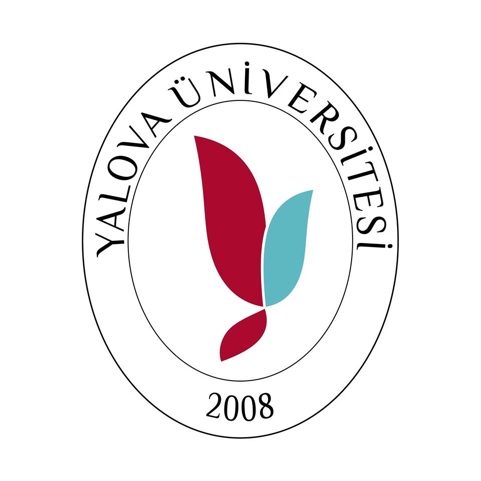 Kariyer Zirvesi nedir?Kariyer Zirvesi, ilk kez 25 Nisan 2019 tarihinde, Yalova Üniversitesi, Mühendislik Fakültesi ev sahipliğinde Yalova Raif Dinçkök Kültür Merkezi’nde gerçekleştirilmiştir. İlk etkinliğe iş dünyası temsilcileri, üniversite öğrencileri ve Yalova ilindeki 17 lise öğrenci ve öğretmenleriyle birlikte yaklaşık 3300 kişi katılmıştır. Etkinlik fuaye alanında açılan stantlarda üniversitemiz, fakülte, yüksekokul ve bölümleri, lise öğrencilerine tanıtılmış, üniversitemiz öğrencileri ise iş dünyasından gelen temsilcilerle buluşturulmuştur.26 Kasım 2019 tarihinde Yalova Raif Dinçkök Kültür Merkezi’nde II. gerçekleştirilecek olan etkinliğimiz, farklı sektörlerden deneyimli yöneticilere ve Yalova’ da liselerde öğrenim gören öğrencilere ev sahipliğinin yapılacağı bir zirvedir.  Zirvenin organizasyonu; Teknoloji ve İnovasyon Topluluğu, Yalova Üniversitesi Mühendislik Fakültesi ve Yalova Üniversitesi Rektörülüğü Kariyer Ofisi Koordinatörlüğü, iş birliğinde sağlanacaktır.Kariyer Zirvesi, önceden belirlenmiş güncel temalar etrafında, sektörlerin farklı disiplinlerinden tecrübeli konuşmacıların katılımı ile sunum/seminer formatında gerçekleşecektir. Etkinlik fuaye alanında açılacak stantlarla üniversitemiz fakülte, yüksekokul ve bölümleri, lise öğrencilerine tanıtılacaktır.2. Geleneksel Kariyer Zirvesi Konukları	Kenan ŞAHAN – Turkcell / İnsan Kaynakları Mükemmeliyet Merkezi Direktörü	Ziya Alp GÜLAN – OYDER / Yönetim Kurulu Başkanı, Gülan Otomotiv / KurucuKürşat ŞEHİT – Kentsel Yönetim Hizmetleri A.Ş. / Genel Müdür Yardımcısı	Tunç BERKMAN – Girişimci / Üst Düzey Yönetici 		Deniz TOSUN – Hepsijet / Teknoloji Direktörü	Aysu BİLGİN ÇEÇEN – Suit Your Job / Kurucu2. Geleneksel Kariyer Zirvesi 2019 Proje DetaylarıProje Adı: 2. Geleneksel Kariyer ZirvesiProje Sahibi: Yalova Üniversitesi Teknoloji ve İnovasyon Topluluğu, Yalova Üniversitesi Mühendislik Fakültesi ve Yalova Üniversitesi Kariyer Ofisi KoordinatörlüğüProje Danışmanı: Dr. Öğr. Üyesi İdris KARAGÖZ Proje Amacı: Çeşitli sektörlerin önemini ve farklı dinamiklerini deneyimli katılımcılar aracılığıyla öğrencilere ve Yalova halkına sunmak, üniversitemiz fakülte, yüksekokul ve bölümlerini, Yalova ilindeki lise öğrencilerine tanıtmak.Projenin Hedef Kitlesi: Öncelikli olarak üniversite öğrencileri, lise öğrencileri, Yalova Ticaret ve Sanayi Odası üyeleri zirvemizin hedef kitlesidir.2. Geleneksel Kariyer Zirvesi Program Akışı12:15 – 12:45	:	Etkinliğe Kayıt12:45 – 13:05	:	Giriş & Açılış Konuşmaları (Yalova Valisi, Yalova Üniversitesi Rektörü)13:10 – 13:35	:	1. Konuşmacı (Kenan ŞAHAN)13:40 – 14:05	:	2. Konuşmacı (Aysu BİLGİN ÇEÇEN)14:10 – 14:25	:	Ara14:30 – 14:55	:	3. Konuşmacı (Tunç BERKMAN)15:00 – 15:25 	:	4. Konuşmacı (Kürşad ŞEHİT)15:30 – 15:45	:	Ara15:50 – 16:15	:	5. Konuşmacı (Ziya Alp GÜLAN)16:20 – 16:45	:	6. Konuşmacı (Deniz TOSUN)16:50 – 17:00	:	Kapanış Konuşması (Prof. Dr. Mustafa ÖZTAŞ/ Müh. Fakültesi Dekanı)2. Geleneksel Kariyer Zirvesi Akademik Kurulu2. Geleneksel Kariyer Zirvesi Yönetim Kuruluİsim, SoyisimGöreviProf. Dr. Mustafa ÖZTAŞAkademik Kurul BaşkanıProf. Dr. Senay YÜRÜR KARSLIOĞLUKurul ÜyesiDr. Öğr. Üyesi İdris KARAGÖZKurul ÜyesiDr. Öğr. Üyesi Sibel AKOVAKurul ÜyesiArş. Gör. Özlem TunaKurul ÜyesiArş. Merve CEYHANKurul ÜyesiArş. Gör. Mahmut Kadir İŞGÜVENKurul ÜyesiArş. Gör. Elifnur ALPERKurul Üyesiİsim, SoyisimGöreviMuhammed Gürkan AÇIKGÖZYönetim Kurulu BaşkanıMuhammed Rıza AÇIKGÖZYönetim Kurulu Başkan YardımcısıKemal PEHLİVANYönetim Kurulu Başkan YardımcısıBurcu ÇİLKIZKurul ÜyesiTuana ORHUNKurul ÜyesiUmut DUYKUKurul ÜyesiBusenur ÇAVDARKurul ÜyesiMelike Ezgi KURTKurul Üyesi